МУНИЦИПАЛЬНОЕ БЮДЖЕТНОЕ УЧРЕЖДЕНИЕ ДОПОЛНИТЕЛЬНОГО ОБРАЗОВАНИЯ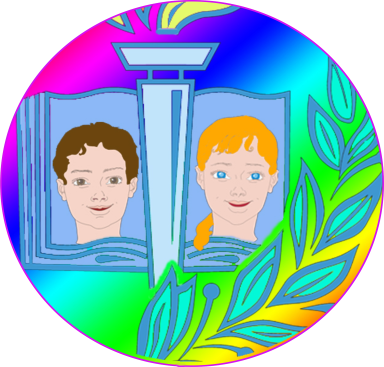 «ДОМ ДЕТСКОГО ТВОРЧЕСТВА № 4»e-mail: ddt4_nkz@mail.ruСценарий мероприятия«Саквояж с чудесами»(ко Дню театра)Составитель:Калишенко Вадим Сергеевич,педагог дополнительногообразованияАдрес: 654059 Кемеровская область, г. Новокузнецк,ул. М. Тореза, 82 а, тел. 54-63-35г. НОВОКУЗНЕЦК2018г. Ведуший - Добрый день, ребята. Прежде, чем начать нашу программу я хочузагадать вам загадку:Там есть сцена и кулисы,И актеры, и актрисы,Есть афиша и антракт,Декорации, аншлаг.И, конечно же, премьера!Догадались вы, наверно...   Да, речь сегодня пойдет о театре. Я хочу немного рассказать об истории театра.    Слово «театр» греческое. Означает оно и место, где зрелище происходит, и само зрелище. Театральное искусство возникло очень давно, более двух с половиной тысяч лет тому назад.В Древней Греции представления шли иной раз по нескольку дней. Зрители приходили на них, запасаясь продуктами. Огромные толпы людей рассаживались на возвышениях, а само действие происходило на арене, расположенной прямо на траве. 27 марта в Древней Греции проходили Великие Дионисии – праздники в честь бога виноделия Диониса. Они сопровождались шествиями и весельем, было много ряженых. А с 1961 года этот день, 27 марта, стали отмечать во всем мире как Международный день театра. Как хорошо, что есть театр!Он был и будет с нами вечно.Всегда готовый утверждатьВсе, что на свете человечно.Здесь все прекрасно – жесты, маски,Костюмы, музыка, игра.Здесь оживают наши сказкиИ сними светлый мир добра.    Международный день театра — это не просто профессиональный праздник мастеров сцены и всех работников театра, это и ваш праздник — праздник миллионов неравнодушных зрителей..     И, конечно же, по случаю этого замечательного Дня в театрах многих стран мира проводятся различные театральные фестивали, праздничные постановки и показы лучших спектаклей, и наш театр -студия «АРГО» решил присоединиться к этому, т.к. наш коллектив творческий, я думаю, что у нас все хорошо получится.     И сейчас мы с вами попадем в сказку, которую приготовили для вас наши артисты. Представление называется «Рассмешите Несмеяну»  Рассмешите Несмеяну (За кулисами плачет Несмеяна, выходит на сцену, всхлипывая)Несмеяна: Мне скучно! Все уехали, а я осталась. Шут гороховый и тот за границу уехал, говорит, что царь ему мало платит. А казначей говорит, что денег в казне нет. А я тут причем? А где моя нянька? Нянька! Нянька!(Вбегает нянька)Нянька: Бегу, бегу, моя хорошая! Ах, ты, моя плакса, моя ты рыдальница. Ну что же мне с тобой делать?Несмеяна: Рассмеши меня. Поиграй со мной!Нянька: А как? Во что?Несмеяна: Как хочешь (плачет).Нянька: Надо подружку твою позвать, Красную Шапочку. Может, тебе с ней станет веселее?(Зовет Красную Шапочку, та выходит, танцуя под песню «Если долго – долго»)К.Ш: Здравствуй, Несмеяна, здравствуйте, друзья! Что-то слишком сыро у вас.Нянька: Это все Несмеяна, скучно ей, видите ли!К.Ш: Ну что ж, это дело поправимое. Ребята, давайте устроим Несмеяне веселье. А значит, мы поиграем с вами. Мяч у меня есть, но нужны ребята, самые ловкие. Выходите ко мне, развеселите Несмеяну.Правила конкурса: Участники садятся на стулья один к одному в ряд. Я первому игроку положу на колени мяч. Задача игрока – передать мяч следующему, только без помощи рук, сидя, коленями. У кого мяч упадет, тот выбывает из игры. Победитель получит приз.(Проводится игра).К.Ш.: Повеселили вы меня!Несмеяна: Все равно не весело.К.Ш: Тогда я не знаю, чем тебе помочь. И меня, наверное, уж дома заждались. До свидания, Несмеяна, до свидания, друзья, не скучай, Несмеяна! (Убегает)Несмеяна: Прибежала, убежала, а я опять одна.Нянька: Что же ты разнылась? Ах ты, боже мой, тогда позову Иванушку-дурачка.(Потягиваясь под медленную музыку, вразвалочку выходит Иванушка-дурачок)И.Д: Да иду уже, иду. Слышу веселье, думаю, может, и я повеселюсь.Несмеяна: Ничего здесь не весело! Скучно!И.Д: Я же слышал, что здесь смеялись!Несмеяна: Это я так плакала! (Плачет)И.Д: Да ладно, успокойтесь. Имел я дело и с царями и с царевнами. Добры молодцы, а добры молодцы, выходи – померяемся силой. Найдется ли среди вас два удальца, поиграем вместе.(Проводится игра, кто дольше продержит ватку в воздухе, дуя на нее)И.Д: Ну, молодцы, вас можно смело богатырями назвать.(Несмеяне совсем невесело, она плачет)И.Д: Ну и рева ты, Несмеяна, с такой царевной никто играть не будет, в такую сырость нужно только Кикимору  звать!Несмеяна: Не надо!И.Д: Ну прямь, не надо! Надо! (И.Д. уходит)(Выходит Кикимора)Кикимора: А мне играть охота! А мне нравится у вас, такая сырость, болото. Ой, хорошо-то как! А источник сырости, наверное, вот это да? (Пробует на палец слезы Несмеяны, ). Родник видела, ключи видела, такого не видела!Несмеяна: Не видела, не видела. Посмотрела? Ну и хватит!Кикимора :Ах, ты вредина. закрыть бы тебе рот соской. Ой, а наплакала сколько. Надо бы померить, друзья. Кто поможет мне померить слезы Несмеяны?(Проводится игра: перелить воду из стакана в бутылку, кто быстрее справиться)Кикимора: Как весело, а Несмеяна все грустит. С такой сыростью тебя ожидает одно болото!Несмеяна: Не хочу в болото!Кикимора: Тогда надо тебе погадать. Нянька, пригласи цыганку.(Нянька зовет цыганку, жестами приглашает пройти дальше. Под песню «Ну, что сказать, ну, что сказать» выходит цыганка)Цыганка: Ах, ты, моя дорогая, золотая. Позолоти ручку, всю правду расскажу!Несмеяна: В казне денег нет!Цыганка: С таким весельем долго не протянешь.Несмеяна: Как это не протянешь» протяну, думаешь, я не умею веселиться. Я намедни у батюшки игру одну тайком забрала.Цыганка: Это значит – украла!Несмеяна: Какая разница. Она уже моя. Она называется «Походка Бабы Яги». Кто из вас может пройтись, как Баба яга? Выходите к нам. Я вам сейчас покажу, как ходит Баба Яга. Нужно, переставляя ноги назад, нога за ногу, продвигаться вперед. А ну-ка, попробуйте!\(Проводится игра))Несмеяна: Видите, как весело, а говорили! (Убегает)Нянька: Ну, слава Богу, до вечера будет спокойно. А потом... До свидания, ребята. Пойду и я отдыхать.(Представление артистов. Поклон) Ведущий-     Театр — это своеобразный праздник души, который создают своей игрой актеры, поэтому культурное поведение в театре поможет полностью им насладиться и не испортить впечатление окружающим. А знаете ли вы основные правила поведения в театре? Сейчас мы это проверим?Конкурс «Мы в театре»Вопросы:1. Как нужно проходить на свои места перед сидящими зрителями?а. Спиной к сидящим;б. Лицом к сидящим,в. Боком к сидящим, наклоняясь вперед, чтобы не загораживать сцену.2. Можно ли обсуждать новости во время спектакля?а. Конечно, ведь нам с другом не так уж часто приходится посидеть час-полтора рядышком;б. Не стоит этого делать, ведь приходится напрягать голосовые связки, так как мешают музыка и реплики актеров;в. Разговаривать во время спектакля нельзя, ведь это неуважение к актерам и сидящим рядом зрителям.3. Как ты поступишь с шоколадкой, купленной во время антракта?а. Отдам другу, пусть он шуршит фольгой шоколадки во время спектакля;б. Дождусь, когда артист выйдет на сцену и, громко шурша фольгой, разверну ее - так под реплики артиста будет меньше шума;в. Съем шоколадку в буфете во время антракта.4. Если спектакль не понравился, что нужно делать?а. Свистеть и топать ногами;б. Немедленно встать и покинуть зал;в. Молчать и не аплодировать.    Итак, зажигаются софиты, открывается занавес, и зрители аплодисментами приглашают на сцену актеров. А актерами сегодня будете вы.Конкурс «Пантомима»Пантомима. Выберем пять смельчаков – артистов. Конкурсанты должны без слов, пантомимой показать нам то, что написано на карточке. Итак, актеры готовятся к выступлению. Но ведь театр- это не только актеры, но и все те люди, которые участвуют в подготовке этого чуда, создают театральную атмосферу, то есть люди разных театральных профессий.Назовите эти профессии.(Режиссер-постановщик, хореограф, осветитель, гример, костюмер, драматург, суфлер, звукорежиссер, художник, директор, оформитель, реквизитор и другие).Проведение игры «Пантомима»(призы)Ведущий - А сейчас предлагаю вам небольшую викторину по сказкам«Внимательный читатель»1.Друг Винни Пуха, который остался с хвостом (ослик Иа)2. Семь желаний на одной ножке (Цветик-семицветик)3. Сказка, в которой опровергается утверждение о том, что денежки на дороге не валяются. (К. Чуковский «Муха-Цокотуха».)4. Сколько стоил билет в театр Карабаса-Барабаса? (Четыре сольдо.)5. Парнокопытный лабиринт для Крошечки-Хаврошечки. (Корова.)Награда за подвиг, которую дают в придачу цари(полцарства)6. Командир 33 богатырей (Черномор)7. Сказочный дурак. (Иванушка.)8. История о долгом пути хлебобулочного изделия к потребителю. (Колобок.)9. Детали женского платья, в которые помещаются озера, лебеди и прочие элементы окружающей среды. (Рукава.)10. Персонаж, лопнувший со смеху при виде неквалифицированно построенного моста. (Пузырь.)Конкурс «Костюмер»Ведущий- Мы сейчас разобьемся на группы (желтые и белые). Каждая группа получит карточки с названиями сказок или сказочных героев.  Каждая команда  выбирает себе актера. Нужно с помощью подручных материалов (прищепок, газет, рулонной бумаги) нарядить одного актера так, чтобы остальные узнали сказочного персонажа (Курочка Ряба, старуха Шапокляк, черепаха Тортила).Идет подготовка(доп)11. Тот, кто по морю гуляет и кораблик подгоняет. (Ветер.)12. Самая дружная коммунальная квартира. (Теремок.)13. Молодой специалист по выращиванию деревьев с золотыми листьями. (Буратино.)14. Сказочная стиральная машина (Корыто)15. Два лицемерны друга Буратино(Лиса Алиса и кот Базилио)16. Сколько чашек с чаем выпивали букашки? (3 чашки с молоком и крендельком.)Номер_Эмитажки_Проведнние Конкурса «Костюмер»Ведущий (после конкурса): В театре после выступления актеров, зрители одаривают их аплодисментами. Но ведь аплодисменты бывают разные. Какие? Давайте попробуем изобразить.Итак, обычные. А теперь ленивые. Восторженные. И, наконец, овации.  (ПРИЗЫ)Конкурс «Мастера слова»Актеры - это мастера слова. Очень важны манеры речи, умение владеть голосом, говорить разным тоном с различными интонациями. На театральных подмостках ставятся постановки разных жанров. Какие вы знаете (драма, комедия, трагедия, сказка, мюзикл)?Для следующего конкурса мне нужны  4 актера.Выбирайте любую карточку. Давайте попробуем определить, какой из жанров избрал для выступления каждый из наших актеров. Нужно прочитать стихотворение А.Барто «Наша Таня громко плачет» в разных жанрах (комедия, трагедия, мюзикл, драма). Зрители должны определить жанр.ПРИЗЫКонкурс «Актерское мастерство»Ведущий  - А сейчас мы подошли к самому интересному моменту. Что показывают на сцене? Правильно, спектакли. Иными словами постановку. Она готовиться очень долго и тщательно. Но есть такие пьесы, которые не требуют долгой подготовки. Это пьесы театра-экспромта. И вот одну из таких пьес мы поставим прямо сейчас. Для этого нужно распределить ролиПриглашаются на сцену 9 человек. Выбераются  роли (на листочках написаны роли и что они должны делать по мере упоминания их героев).Роли:*Кастрюля –Зовите меня Юля (показывает язык)*Мясо – Пойду сейчас я плясом (пританцовывает)*Картошка –Копал меня Антошка (держит руки на животе и хохочет)*Капуста – Без меня в огороде пусто (грустно смотрит на всех)*Морковь – Покосило слева бровь (подмигивает)*Холодильник – Я же не будильник (щедро раскрывает дверцы (руки).*Вода из-под крана – Пейте меня из стакана (строит ехидную гримасу)*Хозяйка - 100 рублей в займы мне дай-ка (протягивает руку)*Лук – По коленке тебя стук.(стукает по коленке рядом стоящего)    Итак, войдите в роль, я начинаю читать стихотворение, а вы его обыгрываете.«Щи»Однажды хозяйка кастрюлю нашла,В ней щи приготовить решила она.Воды из-под крана в нее налила,Мясо сложила, огонь развела.Хотела на терке морковь натереть,Та фигу скрутила – противно смотреть,Хозяйка решила почистить ее –Морковка ругнулась: «Опять ё моё!»Морковь в холодильнике нужно держать,Она и не вздумает вас обижать.Хозяйка взялась за картошку тогда,Ведь щи без моркови – совсем не беда.Картошка в лукошке в духовке жила,Ростками покрылась картошка – и всяСкукожилась, будто ей лет пятьдесят.Хозяйка взглянула – ей горестно стало,О щах без картошки она не слыхала.Хозяйка достала вилочек капустный.От вида капусты ей сделалось грустно.Капуста, картошка, морковка – беда.Хозяйка о щах уж мечтать не могла.Но лук о котором она позабыла(Его на балконе в коробке хранила),Лежа и оранжевым боком светился,Он гордый был тем, что один сохранился.И вот он искрошен, изжарен, посолен,В кастрюлю закинут, собою доволен.И пусть же со щами обед провалился,Зато вкусный луковый суп получился!(Поклон)Исполняется Гимн театра «Арго»    Все когда-нибудь кончается. И после спектакля актеры уходят за кулисы, стихает музыка, закрывается занавес, гаснут софиты и зал пустеет. Закончилось и наше путешествие в мир театра. До новых встреч.